How to create a graph in Excel:Open Excel (below is what it looks like)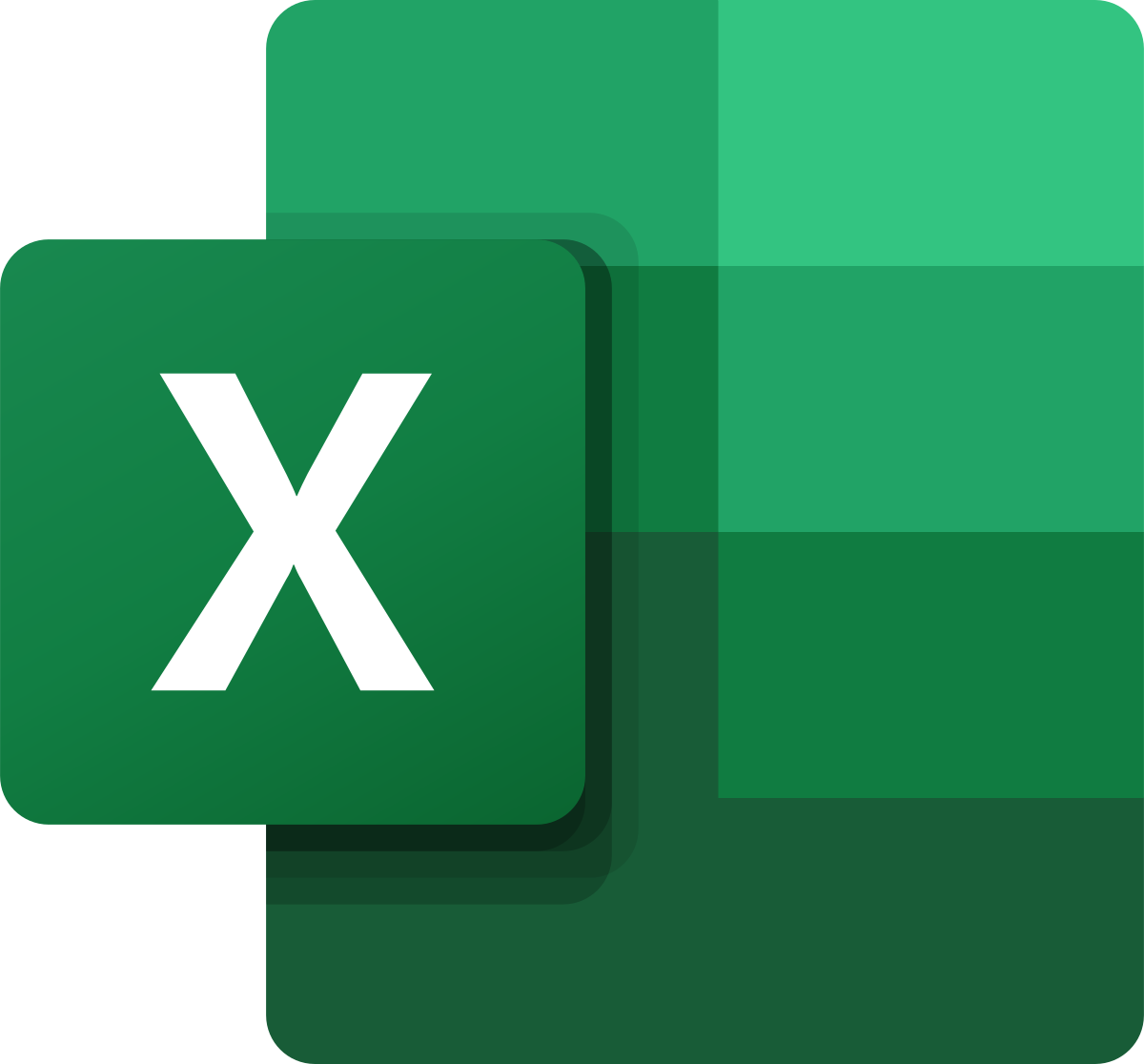 Open a blank workbook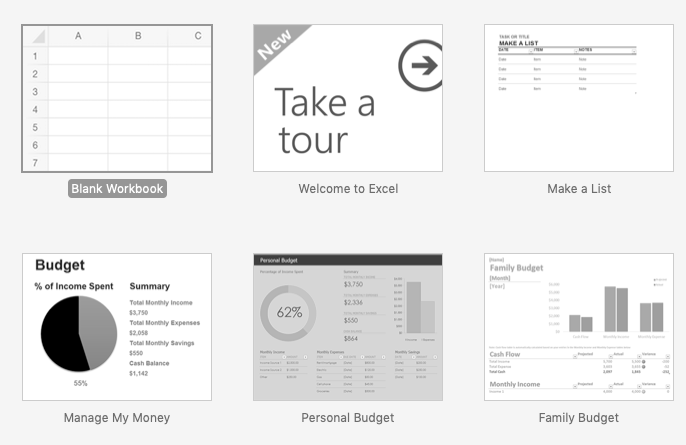 Save to you home folder (the example below says desktop DO NOT SAVE TO DESKTOP)(“your name” survey result.xlsx)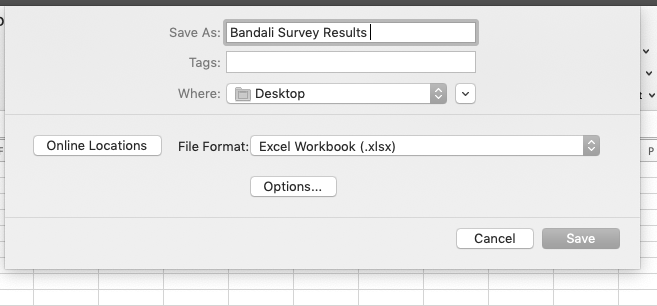 In A1 Write your question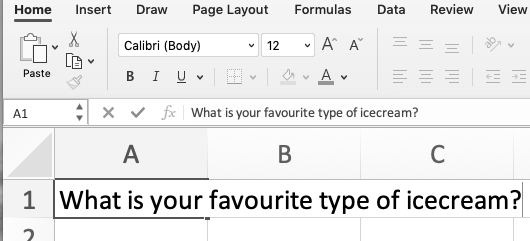 In A2 your category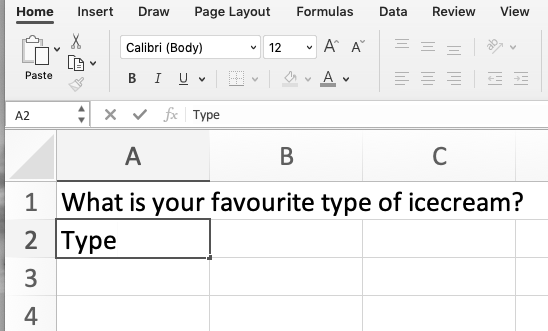 In B2 votes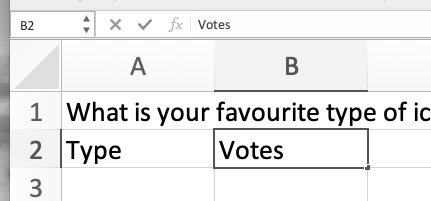 Write your category names under the category heading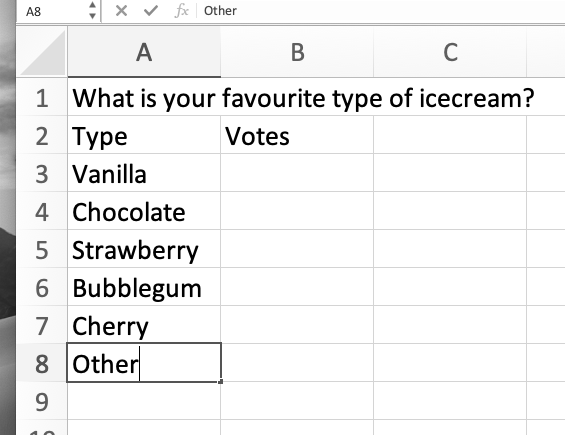 Fill in the votes for each category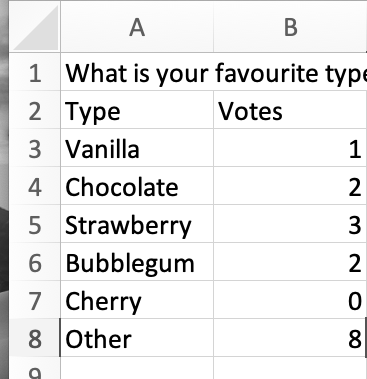 Highlight cells to graph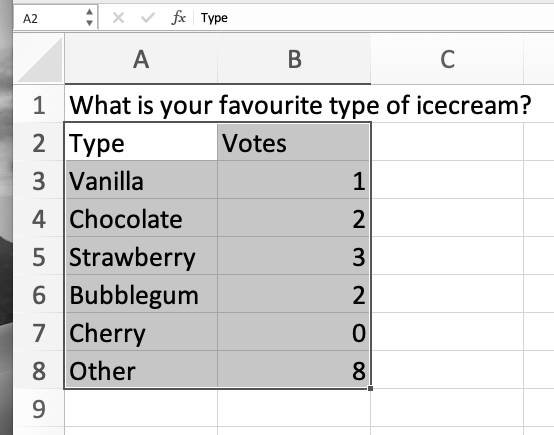 Insert  recommended charts 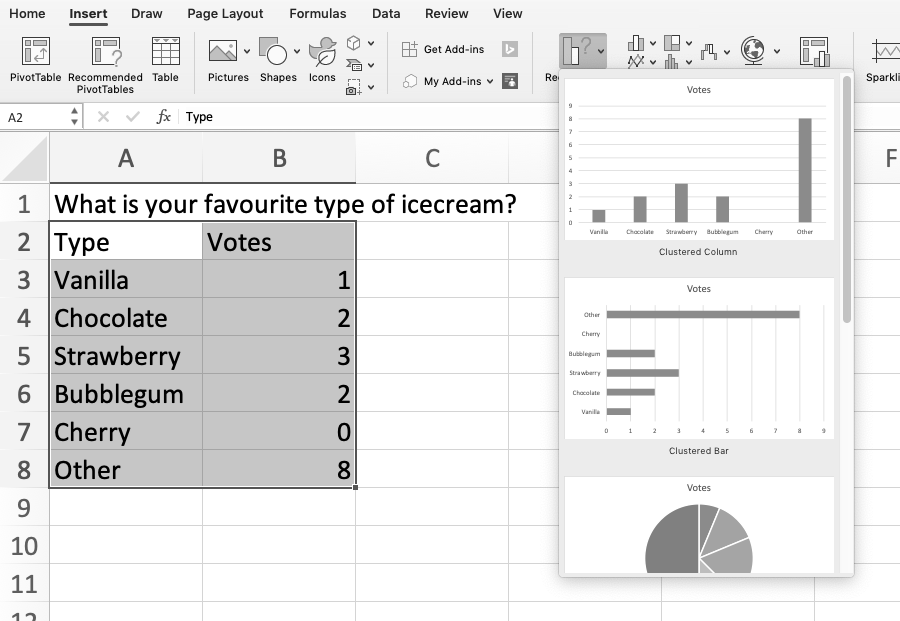 Choose a graph type (state why you chose that type of graph in one of the cells of the excel spread sheet)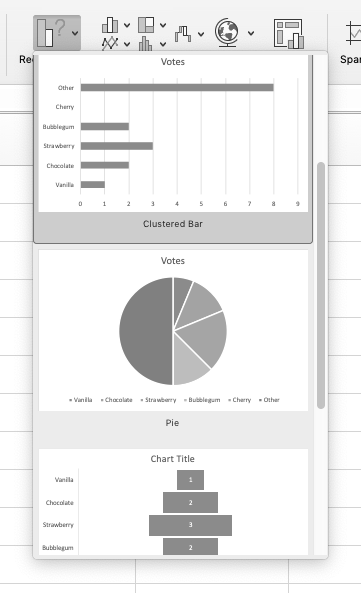 Double click title and change it to your question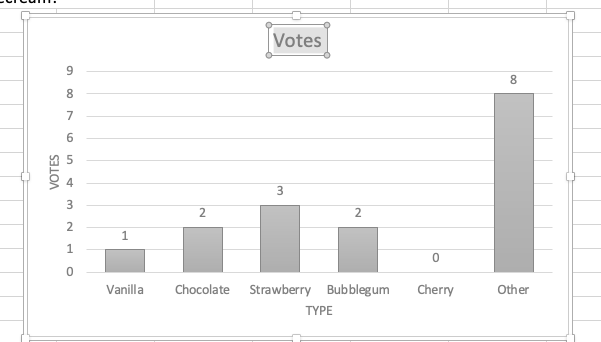 Click on quick layout under Chart Design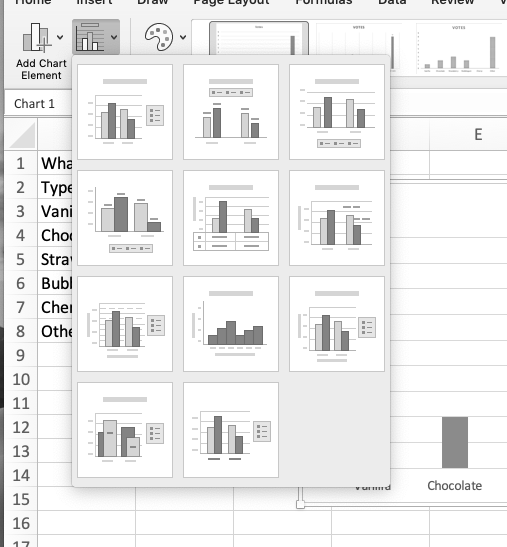 Change the layout to #8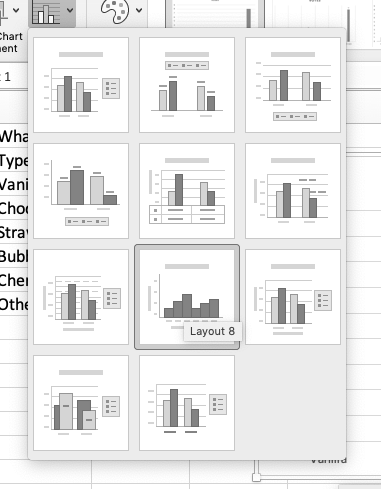 Change the layout of your graph back to a bar graph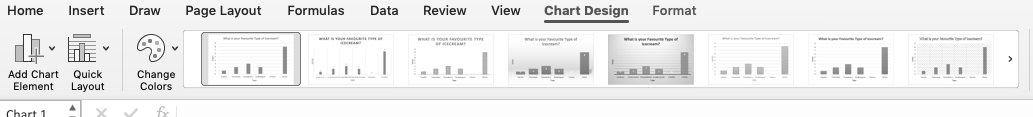 Change x axis title with your category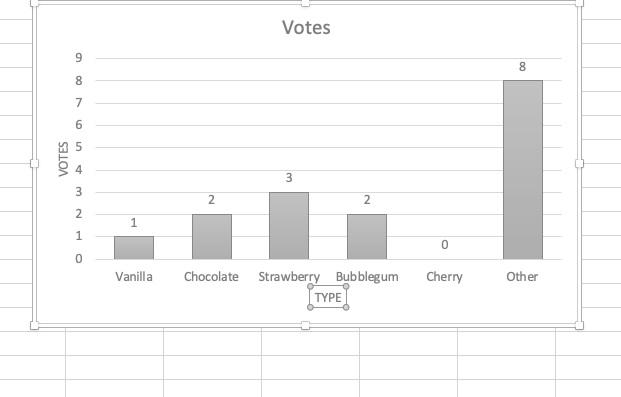 Change the y axis title to votes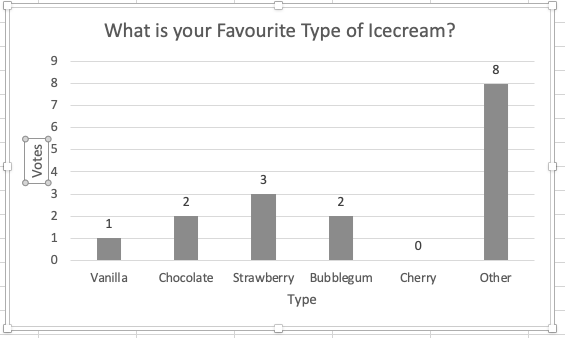 Check scales and change if necessary.Double click axis values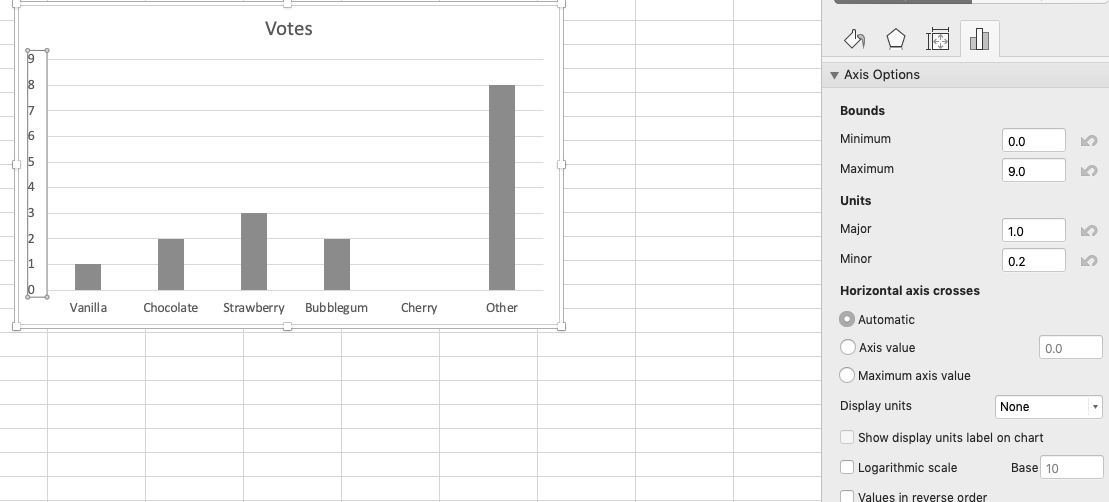 Axis optionsClick on the icon that looks like a bar graphAxis options pull down menuUnitsMajor = 1Minor = 0.5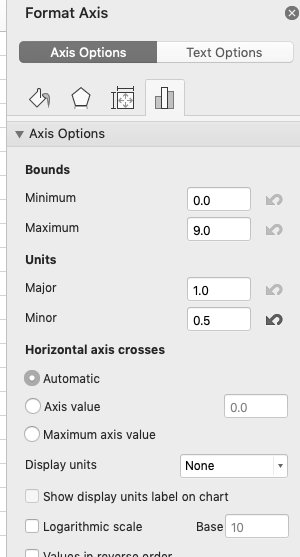 Change colours to personalize your graph 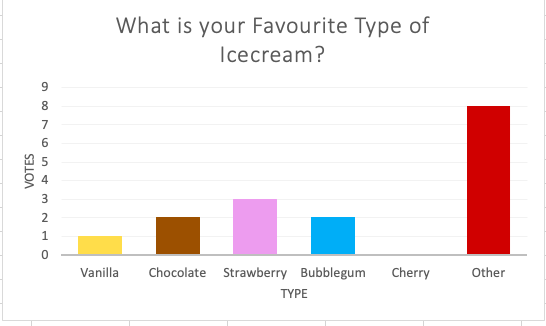 